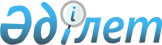 Глинозем және болат құбырларының экспортына кеден бажы туралы
					
			Күшін жойған
			
			
		
					Қазақстан Республикасы Министрлер Кабинетiнiң қаулысы 1994 жылғы 31 тамыз N 975. Қаулының күші жойылды - ҚР Үкіметінің 2005 жылғы 27 шілдедегі N 781 қаулысымен

      Әлемдiк рынокта отандық өнiмдердiң бәсекелестiк қабiлетiн арттыру, металлургия және қалайы өнеркәсiбi өнiмдерiн сату рыногын кеңейту мақсатында Қазақстан Республикасының Министрлер Кабинетi қаулы етедi: 

      1. Құбырларға /ТН ВЭД - 7305, 7306 коды бойынша/ экспорттық кеден бажының ставкасы кедендiк құнының 3 процентi мөлшерiнде белгiленсiн. 

      2. Қалайы оксидiне /глинозем/ ТН ВЭД - 2818 коды бойынша экспорттық кеден бажы салынбайтын болсын.       Қазақстан Республикасының 

         Премьер-министрi 
					© 2012. Қазақстан Республикасы Әділет министрлігінің «Қазақстан Республикасының Заңнама және құқықтық ақпарат институты» ШЖҚ РМК
				